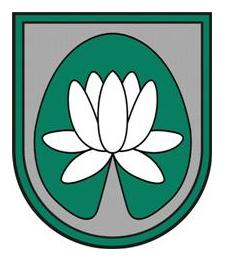 IEPIRKUMA„VINGROŠANAS LAUKUMA KOMPLEKSS”NOLIKUMSIdentifikācijas Nr.: ĀND 2017/96Ādažos2017Vispārējā informācijaIepirkuma identifikācijas numurs: ĀND 2017/96Pasūtītājs: Ādažu novada dome Pakalpojumu saņēmēji: Ādažu novada domePasūtītāja rekvizīti:Kontaktpersona iepirkuma procedūras jautājumos: Rita Šteina, tālr.: 67996298, e-pasts: rita.steina@adazi.lvInformācija par iepirkumuIepirkums tiek veikts atbilstoši Publisko iepirkumu likuma 9.panta regulējumam.Iepirkuma Nolikums un visa ar iepirkumu saistītā publiskojamā informācija ir brīvi pieejami Pasūtītāja mājas lapā internetā www.adazi.lv. Piedāvājuma iesniegšanas un atvēršanas vieta, datums, laiks un kārtībaPiedāvājums jāiesniedz līdz 2017.gada 1.augusta plkst. 10:00, iesniedzot personīgi Ādažu novada domē, Ādažos, Gaujas ielā 33A, 306.kabinetā (Kanceleja) 3.stāvā, vai atsūtot pa pastu. Pasta sūtījumam jābūt nogādātam norādītajā adresē līdz augstākminētajam termiņam.Piedāvājumi, kas iesniegti pēc šajā Nolikumā noteiktā piedāvājumu iesniegšanas termiņa, netiks izskatīti un neatvērtā veidā tiks atdoti atpakaļ Pretendentam.Iepirkuma piedāvājumu vērtēšana notiek slēgtās komisijas sēdēs.Piedāvājuma noformēšanaPiedāvājums iesniedzams aizlīmētā, aizzīmogotā iepakojumā – 3 (trīs) eksemplāros (viens oriģināls un divas kopijas). Uz piedāvājuma iepakojuma jābūt šādām norādēm:pasūtītāja nosaukums un adrese;Iepirkuma nosaukums un identifikācijas numurs;Atzīme „Neatvērt līdz 2017.gada 1.augusta plkst.10:00”.Katrs piedāvājuma eksemplāra sējums sastāv no trim daļām:pretendenta atlases dokumenti, ieskaitot pieteikumu dalībai iepirkumā;tehniskais piedāvājums;finanšu piedāvājums.Visas piedāvājuma daļas iesniedzamas vienā sējumā, uz sējuma titullapas norādot:pasūtītāja nosaukums un adrese;Iepirkuma nosaukums un identifikācijas numurs.Dokumentiem jābūt cauršūtiem vai caurauklotiem. Auklu gali jāpārlīmē un jābūt norādei par kopējo lappušu skaitu piedāvājumā. Lapas jānumurē un tām jāatbilst satura rādītājam. Visi piedāvājuma eksemplāri jāievieto 4.1.punktā minētajā iepakojumā.Piedāvājumā iekļautajiem dokumentiem jābūt skaidri salasāmiem, bez labojumiem. Piedāvājums jāsagatavo latviešu valodā. Pretendents drīkst iesniegt tikai vienu piedāvājumu par visu pakalpojuma apjomu. Ja Pretendents iesniedz dokumentu kopijas, katra dokumenta kopija jāapliecina normatīvajos aktos noteiktajā kārtībā. Informācija par iepirkuma priekšmetuIepirkuma priekšmets – ielu vingrošanas kompleksa piegāde un uzstādīšana Kadagā, kadastra Nr. 80440050105 (aiz daudzdzīvokļu ēkām Kadaga 8 un Kadaga 7).Iepirkums nav sadalīts daļās. Nav atļauta piedāvājumu variantu iesniegšana.Līguma izpildes termiņš – ne ilgāk kā 50 kalendārās dienas kopš līguma noslēgšanas. Kvalifikācijas prasības:Uz pretendentu neattiecas Publisko iepirkumu likuma 9.panta astotajā daļā noteiktie izslēgšanas nosacījumi.Pretendents iepriekšējo 3 (trīs) gadu laikā ir realizējis 3 (trīs) līdzvērtīgu līgumu izpildi, kur katrs no tiek atbilst vienlaikus šādām pazīmēm:līguma priekšmets ir sporta vai rotaļu laukumu elementu piegāde un uzstādīšana;līguma kopējā līgumcena ir vismaz 4000 EUR bez PVN;par visu līgumu realizāciju ir pievienotas pozitīvas pasūtītāju atsauksmes.Pretendents var balstīties uz citu personu iespējām, lai apliecinātu, ka pretendenta kvalifikācija, tehniskās un profesionālās spējas atbilst Pretendenta kvalifikācijas prasībām tikai gadījumā, ja šīs personas tiek piesaistītas arī iepirkuma līguma izpildei un pretendents pierāda, ka viņa rīcībā, izpildot iepirkuma līgumu, būs nepieciešamie resursi. Iesniedzamie kvalifikācijas dokumenti.Pretendenta pieteikums dalībai iepirkumā atbilstoši Nolikumam pievienotajai formai (atbilstoši A1 formai). Pieteikumu paraksta arī visi personālsabiedrības biedri (ja piedāvājumu iesniedz personālsabiedrība) vai visi personu apvienības dalībnieki (ja piedāvājumu iesniedz personu apvienība), kā arī Personas, uz kuru iespējām pretendents balstās, tad pieteikumu paraksta visas personas, kas iekļautas grupā un pieteikumā norāda personu, kura pārstāv personu grupu iepirkumā. Informācija par Pretendenta pēdējo 3 (trīs) gadu laikā realizētajiem līgumiem. Informācija sagatavojama saskaņā ar Nolikumam pievienoto formu (skatīt A2 formu), pievienojot pasūtītāju atsauksmes. Ja pretendents balstās uz citu personu iespējām, lai apliecinātu, ka pretendenta kvalifikācija atbilst Pretendenta kvalifikācijas prasībām, un/vai līguma izpildei plāno piesaistīt apakšuzņēmējus: visu apakšuzņēmējiem nododamo darbu saraksts atbilstoši Apakšuzņēmējiem nododamo darbu saraksta veidnei (A3 pielikums), Personas, uz kuras iespējām pretendents balstās, un apakšuzņēmēju, kura veicamo darbu vērtība ir vismaz 10 procenti no iepirkuma līguma summas, apliecinājums atbilstoši Personas, uz kuras iespējām pretendents balstās, apliecinājuma veidnei (A4 pielikums) par gatavību veikt Apakšuzņēmējiem nododamo darbu sarakstā norādītos darbus un/vai nodot pretendenta rīcībā Iepirkuma līguma izpildei nepieciešamos resursus, dokumentu vai dokumentus, kas apliecina Personas, uz kuras iespējām pretendents balstās, piedāvājuma dokumentus parakstījušās, kā arī kopijas un tulkojumus apliecinājušās personas tiesības pārstāvēt Personu, uz kuras iespējām pretendents balstās, iepirkuma ietvaros. Juridiskas personas pilnvarai pievieno dokumentu, kas apliecina pilnvaru parakstījušās paraksttiesīgās amatpersonas tiesības pārstāvēt attiecīgo juridisko personu.Tehniskais un finanšu piedāvājumsIesniedzot piedāvājumu, Pretendents tajā iekļauj tehnisko un finanšu piedāvājumu, piedāvātās iekārtas tehnisko dokumentāciju un skices tādā detalizācijas pakāpē, lai iepirkuma komisija varētu secināt Pretendenta piedāvājuma atbilstību pasūtītāja prasībām, kā arī detalizētas preču vienību un darbu cenas. Tehniskajam un finanšu piedāvājumam pievienojams piedāvātā vingrošanas kompleksa sertifikāts atbilstoši EN 16630:2015 standartam. Tehniskajam piedāvājumam jāatbilst Tehniskajā specifikācijā noteiktajām minimālajām prasībām (B pielikums). Piedāvājumu izvēles kritērijiKomisija slēgtā sēdē atver iesniegtos Piedāvājumus piedāvājumu iesniegšanas secībā.Piedāvājumu vērtēšanas kritērijs – saimnieciski visizdevīgākais piedāvājums. Vērtēšanas kritēriji:A pielikums: Veidnes piedāvājuma sagatavošanaiA1 pielikums: Pieteikuma dalībai iepirkumā veidne<Pasūtītāja nosaukums><reģistrācijas numurs><adrese>Pieteikums dalībai iepirkumā Iepirkuma Identifikācijas Nr. ____Ādažu novada domes Iepirkuma komisijaiSaskaņā ar Nolikumu es apakšā parakstījies apliecinu, ka:___________________________ (pretendenta nosaukums) piekrīt Nolikuma noteikumiem un garantē Nolikuma un tā pielikumu prasību izpildi. Noteikumi ir skaidri un saprotami;Pievienotie dokumenti veido šo piedāvājumu.Ar šo apliecinām, ka visa piedāvājumā iesniegtā informācija ir patiesa.Z.v.A2 pielikums: Izpildīto līgumu saraksta veidneIZPILDĪTO LĪGUMU SARAKSTSPielikumā: Atsauksme Nr.1 no  ________________Atsauksme Nr.2 no ________________Atsauksme Nr.3 no ________________A3 pielikums: Apakšuzņēmējiem nododamo darbu saraksta veidne APAKŠUZŅĒMĒJIEM NODODAMO DARBU SARAKSTSA4 pielikums: Personas, uz kuras iespējām pretendents balstās, un apakšuzņēmēja, kura veicamo darbu vērtība ir vismaz 10 procenti no iepirkuma līguma summas,apliecinājuma veidne<Pasūtītāja nosaukums><reģistrācijas numurs><adrese>PERSONAS, UZ KURAS IESPĒJĀM PRETENDENTS BALSTĀS, LAI APLIECINĀTU PRETENDENTA ATBILSTĪBU PRETENDENTA KVALIFIKĀCIJAS PRASĪBĀM, UN APAKŠUZŅĒMĒJA, KURA VEICAMO DARBU VĒRTĪBA IR VISMAZ 10 PROCENTI NO KOPĒJĀS IEPIRKUMA LĪGUMA SUMMASAPLIECINĀJUMSIepirkuma  „<Iepirkuma nosaukums>” (id.Nr.<iepirkuma identifikācijas numurs>) ietvarosAr šo <Personas, uz kuras iespējām pretendents balstās,/Apakšuzņēmēja nosaukums vai vārds un uzvārds (ja Persona, uz kuras iespējām pretendents balstās, ir fiziska persona), reģistrācijas numurs vai personas kods (ja Persona, uz kuras iespējām pretendents balstās, ir fiziska persona) un adrese>:apliecina, ka ir informēts par to, ka <Pretendenta nosaukums, reģistrācijas numurs un adrese> (turpmāk – Pretendents) iesniegs piedāvājumu <Pasūtītāja nosaukums, reģistrācijas numurs un adrese> (turpmāk – Pasūtītājs) organizētā iepirkumā „<Iepirkuma nosaukums>” (id.Nr.<iepirkuma identifikācijas numurs>) ietvaros; gadījumā, ja ar Pretendentu tiks noslēgts iepirkuma , apņemas:[veikt šādus darbus:<īss darbu apraksts atbilstoši Apakšuzņēmējiem nododamo darbu sarakstā norādītajam> un][nodot Pretendentam šādus resursus:<īss Pretendentam nododamo resursu (piemēram, finanšu resursu, speciālistu un/vai tehniskā aprīkojuma) apraksts>].A5 pielikums: Finanšu piedāvājuma formaFINANŠU PIEDĀVĀJUMSB pielikums: Tehniskā specifikācijaTEHNISKĀ SPECIFIKĀCIJA Piedāvātajā kompleksā jāietilpst vismaz šādiem elementiem:Elementi jāapvieno vienā kompleksā. Iebetonēšanas dziļums ne mazāk kā 100 cm.Pretendents ir tiesīgs piedāvāt kompleksu, kurā iekļauto elementu kopums ir plašāks. Kopējā līgumcena šādā gadījumā nevar pārsniegt 4300,00 EUR bez PVN. Tabulā norādītie elementu izmēri var atšķirties +/- 10% robežās. Uzstādīšanas adrese: Kadaga, kadastra Nr. 80440050105 (aiz daudzdzīvokļu ēkām Kadaga 8 un Kadaga 7).Paredzamā platība elementu uzstādīšanai – 15x12m.Konstrukcijas projektējamas un uzstādāmas atbilstoši standartiem, kas nosaka prasības vingrošanas rīkiem un to drošumu - LVS EN 913:2009.Elementu komplekss sertificēts atbilstoši EN 16630:2015.Metāla konstrukcijas pilnībā cinkotas, gruntētas un krāsotas ar poliuretāna krāsas klājumu (pēc RAL krāsu sistēmas kataloga). Krāsu saskaņot ar pasūtītāju.Konstrukciju kalpošanas ilgums - ne mazāk kā 25 gadi.Garantijas laiks – ne mazāk kā 3 gadi.Uzstādīšanas termiņš – ne ilgāk kā 50 kalendārās dienas kopš līguma noslēgšanas. Pirms ielu vingrošanas konstrukciju uzstādīšanas jāizstrādā vingrošanas elementu izvietošanas skice, saskaņojot to ar Pasūtītāju un ar būtiskākajiem izmēriem, t.sk. horizontālo un vertikālo cauruļu diametriem un sienu biezumiem.Pretendentam jāparedz darbu apjomu tabulā minēto darbu veikšanai nepieciešamie materiāli un papildus darbi, kas nav minēti šajā tehniskajā specifikācijā, bet bez kuriem nebūtu iespējama vingrošanas elementu piegāde un uzstādīšanas darbu tehnoloģiski pareiza un spēkā esošajiem normatīviem atbilstoša veikšana pilnā apjomā.Adrese:Gaujas iela 33A, Ādaži, Ādažu novads, LV-2164Reģistrācijas Nr.90000048472Norēķinu konts:LV43TREL9802419010000Bankas kods:TRELLV22Tālrunis:67997350Fakss:67997828KRITĒRIJS:MAKSIMĀLAIS NOVĒRTĒJUMS:A: CENA60 punktiB: TEHNISKAIS PIEDĀVĀJUMS:(Vingrošanas kompleksa elementu daudzums)30 punktiC: UZSTĀDĪŠANAS TERMIŅŠ10 punktisastādīšanas vietadatumsInformācija par pretendentuInformācija par pretendentuInformācija par pretendentuInformācija par pretendentuInformācija par pretendentuPretendenta nosaukums:Pretendenta nosaukums:Reģistrācijas numurs:Reģistrācijas numurs:Juridiskā adrese:Juridiskā adrese:Pasta adrese:Pasta adrese:Tālrunis:Tālrunis:Fakss:E-pasta adrese:E-pasta adrese:Finanšu rekvizītiFinanšu rekvizītiFinanšu rekvizītiFinanšu rekvizītiFinanšu rekvizītiBankas nosaukums:Bankas kods:Konta numurs:Informācija par pretendenta kontaktpersonu (atbildīgo personu)Informācija par pretendenta kontaktpersonu (atbildīgo personu)Informācija par pretendenta kontaktpersonu (atbildīgo personu)Informācija par pretendenta kontaktpersonu (atbildīgo personu)Informācija par pretendenta kontaktpersonu (atbildīgo personu)Vārds, uzvārds:Ieņemamais amats:Tālrunis:Fakss:E-pasta adrese:Pretendenta nosaukums:Pilnvarotās personas vārds, uzvārdsPilnvarotās personas amats:Pilnvarotās personas paraksts:Nr.p.k.Pasūtītāja nosaukums (nosaukums, reģistrācijas numurs, adrese un kontakt- persona, darbinieku skaits)Kopējā līguma summa bez PVN (EUR)Piegādātās precesLīguma darbības laiksno-līdz1.<…><…><…><…>/<…><…><…><…><…><…>/<…><…><…><…><…><…>/<…>Apakšuzņēmēja nosaukums, reģistrācijas numurs, adrese un kontaktpersonaNododamo darbu apjoms (% no kopējās līguma cenas bez PVN)Īss apakšuzņēmēja veicamo darbu apraksts<…><…><…><…><…><…><…><…><…><Paraksttiesīgās personas amata nosaukums, vārds un uzvārds><Paraksttiesīgās personas paraksts>N. p. k.Konstrukcijas nosaukumsMērvienībaDaudzumsVienības cena bez PVNVienības cena ar PVN1.Vingrošanas stienis trīs augstumos Gab.2.Dubultās līdztekas Gab.3.Zviedru siena ar vienu sekcijuGab.4.Pievilkšanās stienis ar perpendikulāro tvērienuGab.5.Horizontālās kāpnes Gab.6.Čūskveida horizontālās kāpnes Gab.7.Citi piedāvātie elementi (ja tiek piedāvāti)Gab.8.Uzstādīšana (iebetonējot) Kompl.19.Kopā:Kopā:Kopā:N. p. k.Konstrukcijas nosaukumsInformatīvs attēls  Tehniskās prasībasMērvienībaDaudzums1.Vingrošanas stienis trīs augstumos ar uzstādīšanu iebetonējot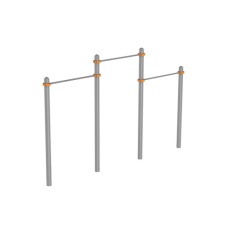 H1=2,0 m, H2=2,3m, H3=2,6m (augstums no grunts virsmas), L1=1,2 m, L2=L3=1,7m (vingrošanas stieņu platumi). Vertikālo metāla cauruļu diametrs ir 108 mm, sienas biezums 3.2mm, ar sfērisku uzgali. Horizontālo metāla cauruļu diametrs 33,7 mm, sienas biezums 3.2mm. Gab.12.Dubultās līdztekas ar uzstādīšanu iebetonējot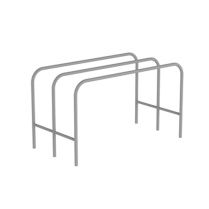 H=1,4m (augstums no grunts virsmas), L=1,8m(līdzteku garums), B=0,55m(platums starp līdztekām). Spraišļa augstums no grunts virsmas 0,45m (2gab.). Metāla cauruļu diametrs 33,7 mm, sienas biezums 3.2mm. Gab.13.Zviedru siena ar vienu sekciju, ar uzstādīšanu iebetonējot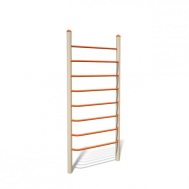 H=2,6 m (augstums no grunts virsmas), L=1,2 m (zviedru sienas platums). Vertikālo metāla cauruļu diametrs ir 108 mm, sienas biezums 3.2 mm, ar sfērisku uzgali. Horizontālo metāla cauruļu diametrs 33,7 mm, sienas biezums 3.2mm. Attālums starp horizontālajām caurulēm ne mazāk kā 200 mm. Gab.14.Pievilkšanās stienis ar perpendikulāro tvērienu, ar uzstādīšanu iebetonējot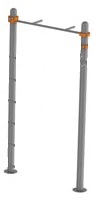 H=2,6 m (augstums no grunts virsmas), L=1,2m. Vertikālo metāla cauruļu diametrs ir 108 mm, sienas biezums 3.2 mm, ar sfērisku uzgali. Horizontālo metāla caurules diametrs 33,7 mm, sienas biezums 3.2mm. Gab.15.Horizontālās kāpnes ar uzstādīšanu iebetonējot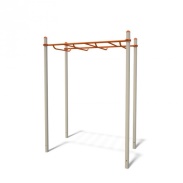 H=2,6m (augstums no grunts virsmas), L=1,9m (horizontālo trepju garums), B=1,2m (horizontālo trepju platums). Vertikālo metāla cauruļu diametrs ir 108 mm, sienas biezums 3.2mm, ar sfērisku uzgali. Horizontālo metāla cauruļu diametrs 33,7 mm un 42.4 mm, sienas biezums 3.2 mm. Attālums starp pakāpieniem ne mazāk kā 200 mm.Gab.16.Čūskveida horizontālās kāpnes ar uzstādīšanu iebetonējot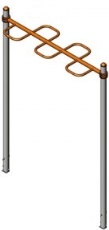 H=2,6m(augstums no grunts virsmas), L=1,8m(čūskveida horizontālās kāpnes garums). Vertikālo metāla cauruļu diametrs ir 108 mm, sienas biezums 3.2mm, ar sfērisku uzgali. Horizontālo metāla cauruļu diametrs 33,7 mm, sienas biezums 3.2mm. Gab.1